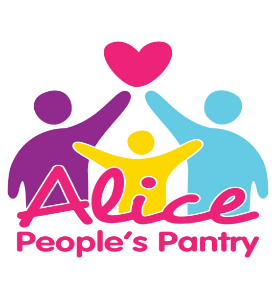 The Assembly RoomsMerrial StreetNewcastle under LymeST5 2AD01782614838People’s Pantry Referral Form*If availablePlease tick to confirm that we can pass on your relevant information to a third party                         All the information that we hold on you as a family will be stored securely in a way that is compliant with all GDPR legislation. This information will be stored on our CRM system for 5 years after you have finished accessing our support. All information is stored electronically on the cloud, no paper copies are stored. Information is stored to help our family support team understand your situation better and know how we have supported you previously. Please tick to confirm that Alice Charity can keep your information on their secure database           Print Name:Signed: Date: Any person over the age of 13 years living within the household will also need to give consent to having their details stored by Alice Charity and give permission for relevant information to be passed onto a third party. By completing the additional adult section below, you are giving us your consent.Additional Adult Consent:Pantry Staff Name:Pantry Staff Date:Pantry Staff Signature: Family InformationFamily InformationFamily InformationFamily InformationFamily InformationFamily InformationToday's Date                                                                                                Reference Number: Today's Date                                                                                                Reference Number: Today's Date                                                                                                Reference Number: Today's Date                                                                                                Reference Number: Today's Date                                                                                                Reference Number: Today's Date                                                                                                Reference Number: Your Name:                                                                                             Date of birth:Your Name:                                                                                             Date of birth:Your Name:                                                                                             Date of birth:Your Name:                                                                                             Date of birth:Your Name:                                                                                             Date of birth:Your Name:                                                                                             Date of birth:Ethnic Origin: Ethnic Origin: Ethnic Origin: Ethnic Origin: Ethnic Origin: Ethnic Origin: Partners Name:                                                                                     Date of birth:Partners Name:                                                                                     Date of birth:Partners Name:                                                                                     Date of birth:Partners Name:                                                                                     Date of birth:Partners Name:                                                                                     Date of birth:Partners Name:                                                                                     Date of birth:Ethnic Origin: Ethnic Origin: Ethnic Origin: Ethnic Origin: Ethnic Origin: Ethnic Origin: Full Address including postcode: Full Address including postcode: Full Address including postcode: Full Address including postcode: Full Address including postcode: Full Address including postcode: Email: Email: Email: Email: Email: Email: Contact number(s)Contact number(s)Contact number(s)Contact number(s)Contact number(s)Contact number(s)Any Dietary requirements: Any Dietary requirements: Any Dietary requirements: Any Dietary requirements: Any Dietary requirements: Any Dietary requirements: Details of childrenDetails of childrenDetails of childrenDetails of childrenDetails of childrenDetails of children Full NameRelationship to childAgeDOBDietary RequirementsSchool/Nursery attendedProperty type:   Owned                            Private rented                             Housing associationCooking Facilities (Please tick)Cooking Facilities (Please tick)MicrowaveCookerSlow CookerOtherTea or Coffee Sanitary items (specify towels/tampons)Toiletries* (soap, toothpaste)Nappies *- sizeBaby Milk*  - brand Reasons for visit to the pantryReasons for visit to the pantryDo you Require any additional support? (Please tick)Family Support- Bump and beyond- Household items-Other – Please stateName:Sign:Date:Name:Sign:Date:Name:Sign:Date: